重庆熙街购物中心管理有限公司重庆熙街熙熙mall墙体logo墙新增招标项目重庆熙街购物中心管理有限公司重庆熙街熙熙mall墙体logo墙新增二、招标工作安排1、招标内容：1.增设内容：6*9拉布灯箱，壁厚1.1mm，铝合金边框，LED高亮灯亮度流明100-110LM/瓦，功率80瓦/㎡，数量：16个，总面积178㎡左右（具体见附件）2.安装位置：熙街三期1号楼墙体
3.项目工期：10天,4.20前亮灯5.付款方式：甲乙双方合同签订后，项目验收合格并收到中标单位正规合法增值税专用发票后，60个工作日内支付款项。2、发放邀标文件日期: 2022年4月1日3、发放邀标文件地点:重庆大学城熙街28号楼3F4、现场踏勘：建议各公司自行勘察。投标人承担踏勘现场所发生的自身所有费用5、答疑时间：2022年4月7日前7、回标截止日期: 2022年4月7日前   开标时间：2022年4月8日14时（具体以电话、微信通知为准）招标文件处理：本招标文件应保密，不得向他人泄露文件的任何内容和细节，若出现或发现串标情况，招标人有权取消此次招标活动。招标人提供的有关项目的数据和资料，是现有的能被利用的资料，对投标人做出的任何推论、理解和结论不负责任。三、投标文件的构成1、商务部分（不超过9万）1.1 各项费用明细及包干价、制作工艺、工期、质保期、质保金等。1.2 合理化建议及增值服务。1.3 对双方违约条款的界定及罚则。1.4 同时提交盖章的法人代表资格证明或法人授权委托书。1.5 投标文件所涉及费用的币种均为人民币计算。1.6 上述内容须加盖公章同时以纸质文件形式封存提交。2、综合部分2.1 企业概况：相关资质、发展历史、规模、组织管理架构等。2.2 重点业绩及案例的介绍，提供单位过往业绩情况的纸质资料。2.3 其它承诺、说明及建议。四、投标单位要求1、投标单位必须是企业法人单位且具备固定的营业地点。2、投标单位在参加本次投标前三年内，在经营活动中无违法记录，在服务中没有不良记录以及负面社会影响。3、投标单位需在重庆市设立公司或分公司，持有重庆市工商局注册登记的营业执照。 五、评标1、评标小组对各投标人进行评标，招标人根据评标综合得分确定中标单位。2、本次评标的评标小组由招标人组织实施。3、投标人应派其授权代表出席开标会。六、中标通知评标结束经评标小组打分、统计后，由评标小组组长三个工作日内宣布中标单位。七、项目流程1、中标单位收到中标通知后，该项工根据进度要求动工；2、合同签订，项目验收合格并收到中标单位正规合法增值税专用发票后，60个工作日内支付款项。八、联系方式1、招标人：重庆熙街购物中心管理有限公司品牌策划中心2、办公室地址：大学城熙街28#楼3楼 3、招标联系人: 聂梅  17723694757           附件：1、评分表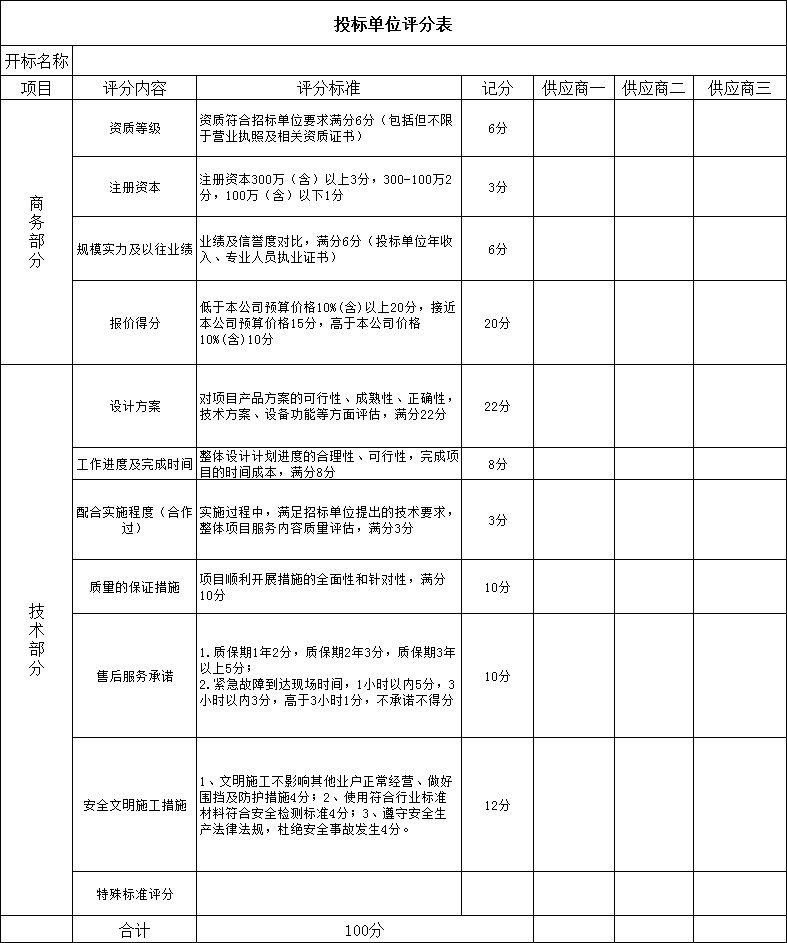 灯箱尺寸3、效果图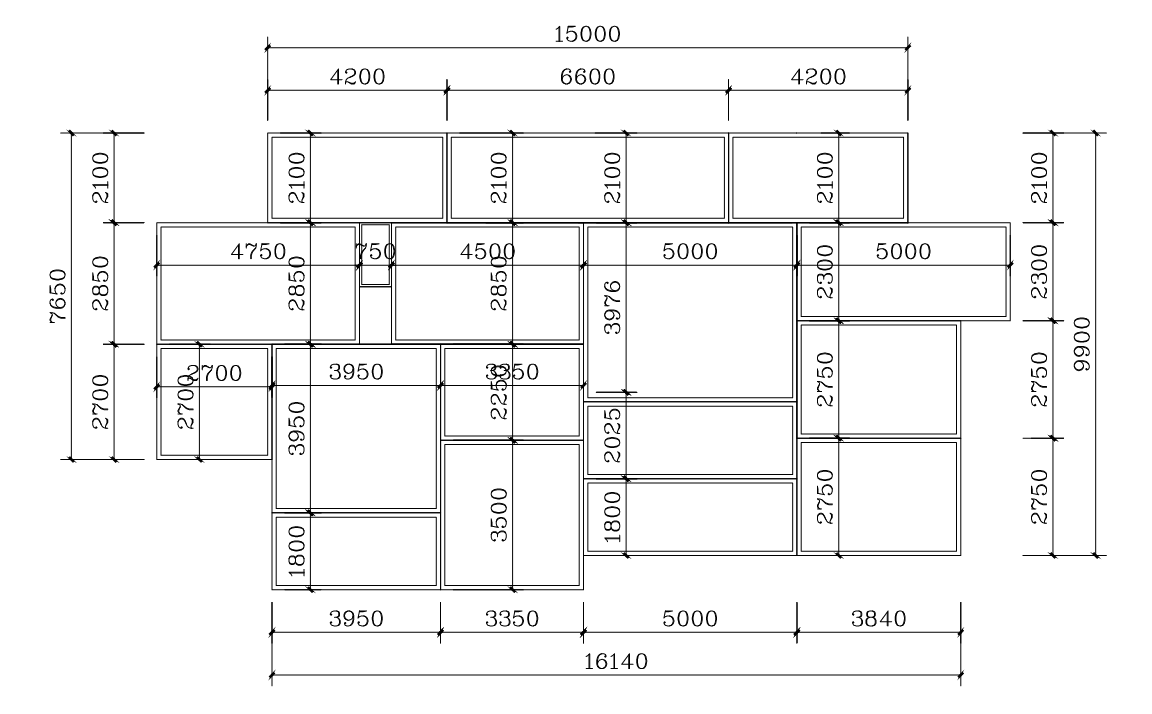 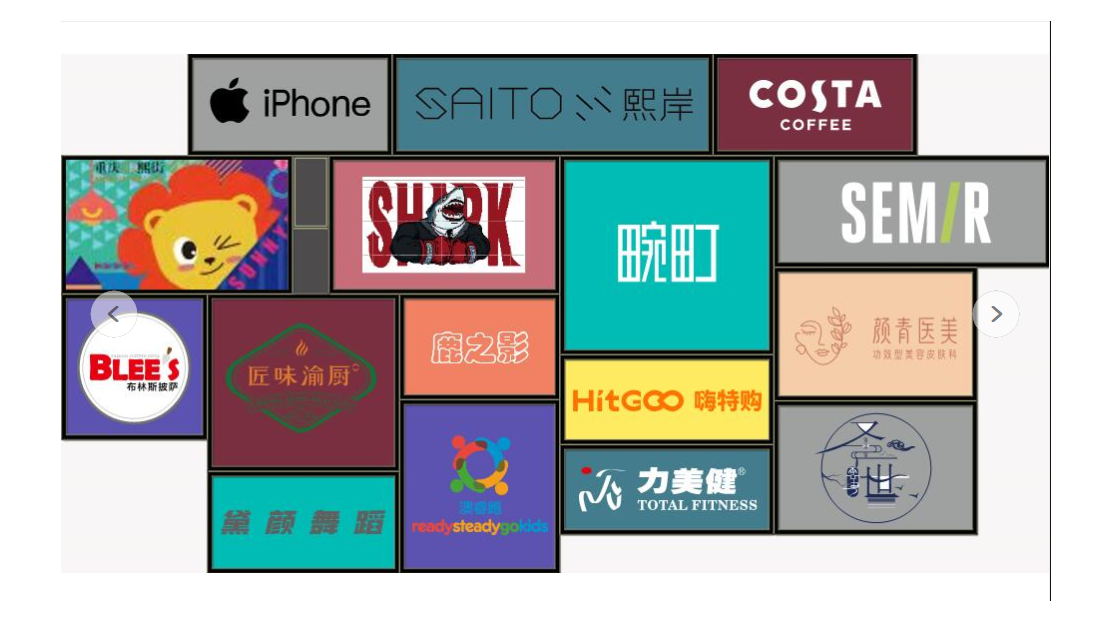 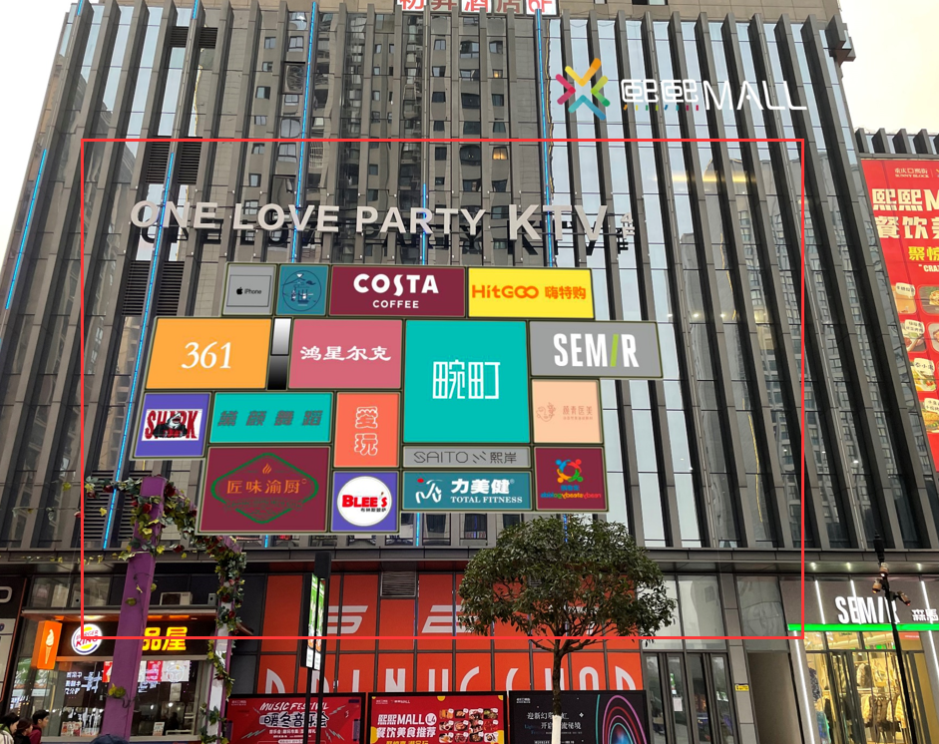 